lMADONAS NOVADA PAŠVALDĪBA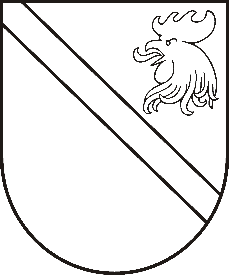 Reģ. Nr. 90000054572Saieta laukums 1, Madona, Madonas novads, LV-4801 t. 64860090, e-pasts: dome@madona.lv ___________________________________________________________________________MADONAS NOVADA PAŠVALDĪBAS DOMESLĒMUMSMadonā2019.gada 31.oktobrī	Nr.504(protokols Nr.21, 4.p.)Par pastāvīgās atkritumu izvešanas daļas maksas izmaiņām2012.gada 29.maijā ar Madonas novada pašvaldības domes lēmumu (protokols Nr. 12, 39.p) tika apstiprināts sadzīves atkritumu apsaimniekošanas tarifs – 9.15 LVL/m3, kas sastāvēja no izmaksu pastāvīgās (atkritumu savākšanas) daļas – 6.31 LVL un mainīgās (atkritumu noglabāšanas) daļas – 2.84 LVL.2013.gada 27.decembrī Madonas novada pašvaldības domes sēdē sakarā ar Dabas resursu nodokļa likmes paaugstināšanu par sadzīves atkritumu noglabāšanu ar 01.01.2014. tika apstiprinātas sadzīves atkritumu apsaimniekošanas tarifa izmaiņas no 9.15 LVL/m3 uz 9.28 LVL/m3 tieši tarifa atkritumu noglabājamai daļai no 2.84 LVL/3 uz 2.97 LVL/m3. Pamatojoties uz 2013.gada 27.decembra lēmumu Nr. 836 tika veikta ne tikai atkritumu noglabājamās daļas palielināšana, bet arī sadzīves atkritumu apsaimniekošanas tarifa konvertācija no 9.28 LVL/m3 uz 13.20 EUR/m3. Lēmums stājās spēkā 01.02.2014. Madonas novada pašvaldība pamatojoties uz šo lēmumu palielināja tikai atkritumu noglabāšanas daļu, sadzīves atkritumu savākšanas izmaksas, kas tarifā ir pastāvīgā daļa, palika nemainīgas (8.98 EUR/3). 2016.gada 25.februārī Madonas novada pašvaldība pieņēma lēmumu Nr. 90 “par sadzīves atkritumu apsaimniekošanas aprēķināšanas kārtības maiņu” (turpmāk – lēmums). Lēmumā tika apstiprināta un noteikta kārtībā, kādā jāveic aprēķins un jāatspoguļo iedzīvotājiem rēķinos atkritumu apsaimniekošanas pakalpojums. Rēķinos atsevišķi jānorāda sadzīves atkritumu izvešana un noglabāšana.  Pamatojoties uz šo lēmumu:1. Ar 01.04.2016. Madonas novada pirmajā atkritumu apsaimniekošanas zonā (ko apkalpo SIA “Madonas namsaimnieks”) noteikt šādu maksas par sadzīves atkritumu apsaimniekošanu aprēķināšanas kārtību:1.1. maksu par atkritumu viena kubikmetra savākšanu noteikt saskaņā ar Madonas novada pašvaldības pirmajai atkritumu apkalpošanas zonai apstiprinātā sadzīves atkritumu apsaimniekošanas tarifa pastāvīgo daļu – 8.98 EUR/m3, papildus aprēķinot PVN.1.2. maksu par atkritumu viena kubikmetra noglabāšanu noteikt norēķinu periodā (mēnesī vai ceturksnī) SPAAO atkritumu apsaimniekošanas poligonā (turpmāk SPAAO) nodoto atkritumu kopējo svaru tonnās reizinot ar Sabiedrisko pakalpojumu regulatora apstiprināto sadzīves atkritumu noglabāšanas tarifu SPAAO (uz lēmuma pieņemšanas brīdi – 44.16 EUR/t), un izdalot ar norēķinu periodā savākto atkritumu daudzumu kubikmetros, papildus aprēķinot PVN.SIA “Madonas namsaimnieks” (turpmāk – Namsaimnieks) informē Madonas novada pašvaldību par nepieciešamību veikt izmaiņas sadzīves atkritumu tarifa pastāvīgajā daļā, kas augstāk minēta 25.02.2016. lēmuma Nr. 90 punktā 1.1. - ar nosaukumu – “maksa par atkritumu viena kubikmetra savākšanu”. Izmaiņas šajā tarifa daļā ir nepieciešamas sakarā ar to, ka šobrīd no 2012.gada ir mainījusies situācija valstī ne tikai izmaksu līmenī, bet arī noglabājamo un savācamo atkritumu jomā. Namsaimnieks norāda, ka sadzīves atkritumu apsaimniekošanas pastāvīgā daļa no 2012.gada nav mainīta. Šobrīd iedzīvotāji ir sākuši aktīvāk šķirot atkritumus, kā rezultātā ir samazinājies nešķiroto sadzīves atkritumu apjoms. Savukārt šķiroto (otrreiz pārstrādājamo) atkritumu apjoms ir palielinājies. Tā kā šķiroto atkritumu apjoms ir palielinājies, tad arī izvešanas biežums šķirotajiem atkritumiem palielinās. Šķiroto atkritumu izvešana tiek organizēta pēc pieprasījuma un tiem ir jābrauc speciāli pakaļ uz konkrētu laukumu. Namsaimniekam rodas papildus izdevumi, kas saistīti ar šķiroto atkritumu izvešanu. Namsaimnieks šķirotos atkritumus izved ne tikai ar speciālo tehniku ar kuru ikdienā tiek organizēta sadzīves atkritumu izvešana, bet arī ar citu tehniku. Šķiroto atkritumu izvešanu nevar apvienot ar sadzīves atkritumu izvešanas maršrutu, jo tie netiek jaukti kopā ar nešķirotajiem sadzīves atkritumiem.  Tas nozīmē, ka Namsaimnieks plāno atsevišķu maršrutu šķiroto atkritumu izvešanai.2012.gada 29.maijā ar pašvaldības domes lēmumu (protokols Nr.12, 39.p) tika apstiprināts atkritumu izvešanas  tarifs – 6.31 LVL vai 8.98 EUR, kurā netika iekļautas šķiroto atkritumu izvešanas izmaksas. Atbilstoši Atkritumu apsaimniekošanas likuma 39.panta 1.daļas pirmajam punktam šķiroto atkritumu savākšanas izmaksām, ir jābūt iekļautām sadzīves atkritumu apsaimniekošanas (savākšanas) tarifā.Namsaimnieks ir veicis precīzu izvesto un nodoto atkritumu daudzuma tonnās uzskaiti un izpēti par iepriekšējiem šā gada astoņiem mēnešiem un konstatējis, ka atkritumu izvešanas 2012.gadā apstiprinātās izmaksas  nenosedz šobrīd faktiskās. Tāpat arī Namsaimnieks ir veicis sadzīves atkritumu apsaimniekošanas tarifa izpēti vairākos novados (skat. pielikumā) un izpētes rezultātā ir secināms, ka novados, kur noglabāšanas izmaksas ir zemākas nekā Madonas novadā, tarifs par atkritumu apsaimniekošanu ir augstāks vai praktiski līdzvērtīgs Madonas novadā 1 (pirmajā) apkalpes zonā apstiprinātajam sadzīves atkritumu apsaimniekošanas tarifam.SIA “Madonas namsaimnieks” ir saņēmis informāciju no SPAAO par izmaiņām atkritumu noglabāšanas tarifā, kur pamatojoties uz 12.09.2019. Sabiedrisko pakalpojumu regulēšanas komisija padomes lēmumu Nr. 146, ir noteikts, ka no 14.10.2019. līdz 31.12.2019. sadzīves atkritumu noglabāšanas tarifs tiek noteikts 65.77 EUR/t un no 01.01.2020. līdz jauna tarifa spēkā stāšanās brīdim sadzīves atkritumu noglabāšanas tarifs tiek noteikts 69.62 EUR/t/Pamatojoties uz augstākminēto, SIA “Madonas namsaimnieks” lūdz Madonas novada pašvaldību pieņemt lēmumu un paaugstināt sadzīves atkritumu apsaimniekošanas tarifa daļu - maksa par atkritumu viena kubikmetra savākšanu no 8.98 EUR/m3 uz 9.68 EUR/m3. SIA “Madonas namsaimnieks” norāda, ka samazinoties sadzīves atkritumu noglabāšanas tarifam, neskatoties pat uz to, ka ar 2020.gada 1.janvāri Dabas resursu nodoklis sadzīves atkritumu noglabāšanai tiek paaugstināts no 43.00 EUR/t uz 50,00 EUR/t palielinot izvešanas izmaksas par 0.70 EUR/m3, tas salīdzinot ar šobrīd esošo, summāri neietekmēs iedzīvotāju kopējo rēķinu lielumu par sadzīves atkritumu apsaimniekošanu.Noklausījusies SIA “Madonas namsaimnieks” valdes locekļa O.Janoviča sniegto informāciju, ņemot vērā 16.10.2019. Uzņēmējdarbības, teritoriālo un vides jautājumu komitejas un 22.10.2019. Finanšu un attīstības komitejas atzinumus, atklāti balsojot: PAR – 9 (Agris Lungevičs, Ivars Miķelsons, Antra Gotlaufa, Gunārs Ikaunieks, Valda Kļaviņa, Andris Sakne, Rihards Saulītis, Aleksandrs Šrubs, Gatis Teilis), PRET – 1 (Andrejs Ceļapīters), ATTURAS – 5 (Andris Dombrovskis, Artūrs Grandāns, Valentīns Rakstiņš, Inese Strode, Kaspars Udrass), Madonas novada pašvaldības dome  NOLEMJ:Ar 01.01.2020. Madonas novada pirmajā atkritumu apsaimniekošanas zonā (ko apkalpo SIA “Madonas namsaimnieks”) noteikt šādu maksu par sadzīves atkritumu apsaimniekošanu:maksu par atkritumu viena kubikmetra savākšanu noteikt saskaņā ar Madonas novada pašvaldības pirmajai atkritumu apkalpošanas zonai apstiprinātā sadzīves atkritumu apsaimniekošanas tarifa pastāvīgo daļu – 9.68 EUR/m3, papildus aprēķinot PVN.maksu par atkritumu viena kubikmetra noglabāšanu noteikt atbilstoši spēkā esošajam atkritumu noglabāšanas tarifam, ko apstiprinājis Sabiedrisko pakalpojumu regulators konkrētā norēķinu periodā, nemainot sadzīves atkritumu apsaimniekošanas aprēķināšanas kārtības pamatprincipus, kādi tie tika apstiprināti pamatojoties uz 25.02.2016. Madonas novada pašvaldības lēmumu Nr. 90.Uzdot SIA “Madonas namsaimnieks” brīdināt atkritumu radītājus par izmaiņām sadzīves atkritumu apsaimniekošanas tarifā.Domes priekšsēdētājs								          A.Lungevičs